Dear Scholarship Applicant:Thank you for your interest in the Phi Beta Sigma Fraternity, Inc. Bernard Hogan Memorial Scholarship. Please carefully review the scholarship information and your completed application before submission. You are responsible for submitting all required information in one complete package. Applications without all required supporting documentation will not be considered.EligibilityThis scholarship was created to assist African American males attending colleges and universities in Nebraska with the cost of tuition, books, room and board. To be eligible students must have maintained a minimum 3.0 cumulative GPA, attend a (2) two or (4) four year post-secondary institution in Nebraska and demonstrate the founding principles of Phi Beta Sigma Fraternity, Incorporated: Brotherhood, Scholarship, and Service and Culture for Service and Service for Humanity.Requirements 	Official High School and/or College Transcript. 	Resume and Wallet Size Photo. 	Two (2) Letters of Recommendation	High school teacher, college professor or faculty member who can attest to the applicant’s highlevel of scholarship.	Community leader or college faculty/staff who can attest to the applicant’s excellence in
        community service. 	250 word statement describing what service for humanity means to the applicant and why it is important. 	250 word statement describing your future career goals and how those goals relate to the principles of brotherhood, scholarship, and service.Selection ProcessAll applications must be postmarked by April 15, 2018. All applications postmarked following that date will not be accepted. The winner(s) of the scholarship will be notified by May 1, 2018.Award and PaymentThe winner(s) of this scholarship will receive a one-time disbursement of at least $500.00 to be used for expenses including tuition, books, room and board. The check will be made out to the scholarship recipient and/or the financial institution to which the money is to be applied such as the university bookstore or the business office. Once the award recipient has been chosen he will have the opportunity to identify where the scholarship will be applied. Awards will be issued accordingly after August 1st for the ensuing academic year.The following materials are to be mailed with application to be considered for selection for scholarship: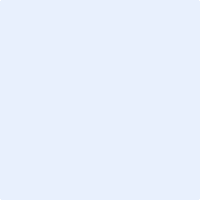 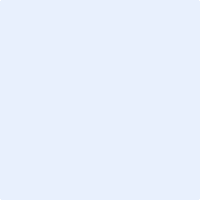  	Official High School and/or College transcript. 	Resume and Wallet Size Photo. 	Two (2) Letters of Recommendation: High school teacher, college professor/faculty member to attest to 
   applicant’s level of scholarship. Community leader or college professor/faculty member to attest to 
   excellence in community service. 	250 word statement describing what service for humanity means to the applicant and why it is important. 	250 word statement describing your future career goals and how those goals relate to the principles of brotherhood, scholarship, and service.How did you hear about the scholarship?                  	I certify that all information contained herein is accurate and complete to the best of my knowledge. I understand that submitting false or inaccurate information is subject to forfeiture of award.Signature 	Date 	Send Application To:	Nebraska Sigma Zeta Education Foundation, Inc.
ATTN: Bernard Hogan Memorial Scholarship Committee P.O. Box 642065, Omaha, Nebraska 68164-8065Application Deadline:	April 15, 2018Scholarship Application FormName:First                                                                      Middle Initial                                               LastStreet Address:Street                                                                                                                                         Apt.City, State & ZipCity                                                                        State                                                           Zip CodeDate of Birth:Month Day Year (mm.dd.yyyy)                                                                                            Home Phone (xxx.xxx.xxxx)Email Address:Email Address                                                                                                                      Mobile Phone (xxx.xxx.xxxx)College & Major: College or University Name                                                                                               Intended or Declared College MajorClassification: